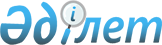 А.Қ.Жұмағалиевты Қазақстан Республикасы Премьер-Министрінің орынбасары - Қазақстан Республикасының Қорғаныс және аэроғарыш өнеркәсібі министрі қызметіне тағайындау туралыҚазақстан Республикасы Президентінің 2018 жылғы 26 желтоқсандағы № 809 Жарлығы
      Асқар Қуанышұлы Жұмағалиев Қазақстан Республикасы Премьер-Министрінің орынбасары – Қазақстан Республикасының Қорғаныс жəне аэроғарыш өнеркəсібі министрі болып тағайындалсын, ол Қазақстан Республикасы Премьер-Министрінің орынбасары қызметінен босатылсын.
					© 2012. Қазақстан Республикасы Әділет министрлігінің «Қазақстан Республикасының Заңнама және құқықтық ақпарат институты» ШЖҚ РМК
				
      Қазақстан Республикасының
Президенті

Н.НАЗАРБАЕВ
